RPSCatatan:Capaian Pembelajaran Lulusan PRODI (CPL-PRODI) adalah kemampuan yang dimiliki oleh setiap lulusan PRODI yang merupakan internalisasi dari sikap, penguasaan pengetahuan dan ketrampilan sesuai dengan jenjang prodinya yang diperoleh melalui proses pembelajaran. CPL yang dibebankan pada mata kuliah adalah beberapa capaian pembelajaran lulusan program studi (CPL-PRODI) yang digunakan untuk pembentukan/pengembangan sebuah mata kuliah yang terdiri dari aspek sikap, ketrampulan umum, ketrampilan khusus dan pengetahuan. CP Mata kuliah (CPMK) adalah kemampuan yang dijabarkan secara spesifik dari CPL yang dibebankan pada mata kuliah, dan bersifat spesifik terhadap bahan kajian atau materi pembelajaran mata kuliah tersebut. Sub-CP Mata kuliah (Sub-CPMK) adalah kemampuan yang dijabarkan secara spesifik dari CPMK yang dapat diukur atau diamati dan merupakan kemampuan akhir yang direncanakan pada tiap tahap pembelajaran, dan bersifat spesifik terhadap materi pembelajaran mata kuliah tersebut.Indikator penilaian kemampuan dalam proses maupun hasil belajar mahasiswa adalah pernyataan spesifik dan terukur yang mengidentifikasi kemampuan atau kinerja hasil belajar mahasiswa yang disertai bukti-bukti.Kreteria Penilaian adalah patokan yang digunakan sebagai ukuran atau tolok ukur ketercapaian pembelajaran dalam penilaian berdasarkan indikator-indikator yang telah ditetapkan. Kreteria penilaian merupakan pedoman bagi penilai agar penilaian konsisten dan tidak bias. Kreteria dapat berupa kuantitatif ataupun kualitatif.Bentuk penilaian: tes dan non-tes. Bentuk pembelajaran: Kuliah, Responsi, Tutorial, Seminar atau yang setara, Praktikum, Praktik Studio, Praktik Bengkel, Praktik Lapangan, Penelitian, Pengabdian Kepada Masyarakat dan/atau bentuk pembelajaran lain yang setara. Metode Pembelajaran: Small Group Discussion, Role-Play & Simulation, Discovery Learning, Self-Directed Learning, Cooperative Learning, Collaborative Learning, Contextual Learning, Project Based Learning, dan metode lainnya yg setara. Materi Pembelajaran adalah rincian atau uraian dari bahan kajian yg dapat disajikan dalam bentuk beberapa pokok dan sub-pokok bahasan.Bobot penilaian adalah prosentasi penilaian terhadap setiap pencapaian sub-CPMK yang besarnya proposional dengan tingkat kesulitan pencapaian sub-CPMK tsb., dan totalnya 100%. TM=tatap muka, PT=penugasan terstuktur, BM=belajar mandiriKomponen Bobot NilaiRencana evaluasi mata kuliah ini terdiri dari 3 basis evaluasi, yaitu1. Aktivitas Partisipatif  : dihitung sebagai case method2. Hasil Project : dihitung sebagai project based learning3. Kognitif atau Pengetahuan : memiliki beberapa komponen evaluasi sendiri, yaitu tugas, kuis, UTS, dan UASTugas Mahasiswa dan PenilaianPenilaian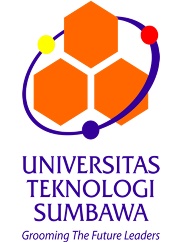 UNIVERSITAS TEKNOLOGI SUMBAWA - STIE BIMAFAKULTAS REKAYASA SISTEMPROGRAM STUDI TEKNIK INDUSTRI DAN MANAJEMENUNIVERSITAS TEKNOLOGI SUMBAWA - STIE BIMAFAKULTAS REKAYASA SISTEMPROGRAM STUDI TEKNIK INDUSTRI DAN MANAJEMENUNIVERSITAS TEKNOLOGI SUMBAWA - STIE BIMAFAKULTAS REKAYASA SISTEMPROGRAM STUDI TEKNIK INDUSTRI DAN MANAJEMENUNIVERSITAS TEKNOLOGI SUMBAWA - STIE BIMAFAKULTAS REKAYASA SISTEMPROGRAM STUDI TEKNIK INDUSTRI DAN MANAJEMENUNIVERSITAS TEKNOLOGI SUMBAWA - STIE BIMAFAKULTAS REKAYASA SISTEMPROGRAM STUDI TEKNIK INDUSTRI DAN MANAJEMENUNIVERSITAS TEKNOLOGI SUMBAWA - STIE BIMAFAKULTAS REKAYASA SISTEMPROGRAM STUDI TEKNIK INDUSTRI DAN MANAJEMENUNIVERSITAS TEKNOLOGI SUMBAWA - STIE BIMAFAKULTAS REKAYASA SISTEMPROGRAM STUDI TEKNIK INDUSTRI DAN MANAJEMENUNIVERSITAS TEKNOLOGI SUMBAWA - STIE BIMAFAKULTAS REKAYASA SISTEMPROGRAM STUDI TEKNIK INDUSTRI DAN MANAJEMENUNIVERSITAS TEKNOLOGI SUMBAWA - STIE BIMAFAKULTAS REKAYASA SISTEMPROGRAM STUDI TEKNIK INDUSTRI DAN MANAJEMENUNIVERSITAS TEKNOLOGI SUMBAWA - STIE BIMAFAKULTAS REKAYASA SISTEMPROGRAM STUDI TEKNIK INDUSTRI DAN MANAJEMENUNIVERSITAS TEKNOLOGI SUMBAWA - STIE BIMAFAKULTAS REKAYASA SISTEMPROGRAM STUDI TEKNIK INDUSTRI DAN MANAJEMENUNIVERSITAS TEKNOLOGI SUMBAWA - STIE BIMAFAKULTAS REKAYASA SISTEMPROGRAM STUDI TEKNIK INDUSTRI DAN MANAJEMENKode Dokumen012/SPMI/FM/PP/2021Kode Dokumen012/SPMI/FM/PP/2021RENCANA PEMBELAJARAN SEMESTERRENCANA PEMBELAJARAN SEMESTERRENCANA PEMBELAJARAN SEMESTERRENCANA PEMBELAJARAN SEMESTERRENCANA PEMBELAJARAN SEMESTERRENCANA PEMBELAJARAN SEMESTERRENCANA PEMBELAJARAN SEMESTERRENCANA PEMBELAJARAN SEMESTERRENCANA PEMBELAJARAN SEMESTERRENCANA PEMBELAJARAN SEMESTERRENCANA PEMBELAJARAN SEMESTERRENCANA PEMBELAJARAN SEMESTERRENCANA PEMBELAJARAN SEMESTERRENCANA PEMBELAJARAN SEMESTERRENCANA PEMBELAJARAN SEMESTERMATA KULIAH (MK)MATA KULIAH (MK)MATA KULIAH (MK)KODEKODERumpun Mata KuliahRumpun Mata KuliahRumpun Mata KuliahBOBOT (sks)BOBOT (sks)SEMESTERSEMESTERTanggal PenyusunanTanggal PenyusunanTanggal PenyusunanPemasaranPemasaranPemasaranIND135-1IND135-1Wajib Program StudiWajib Program StudiWajib Program Studi3 (T=2) SKSTM: (3x50’)PT: (3x60’)KM: (3x60’)3 (T=2) SKSTM: (3x50’)PT: (3x60’)KM: (3x60’)Tiga (3)Tiga (3)20/08/202320/08/202320/08/2023OTORISASI / PENGESAHANOTORISASI / PENGESAHANOTORISASI / PENGESAHANDosen Pengembang RPSDosen Pengembang RPSDosen Pengembang RPSDosen Pengembang RPSDosen Pengembang RPSKoordinator RMK (jika ada)Koordinator RMK (jika ada)Ketua  Program StudiKetua  Program StudiKetua  Program StudiKetua  Program StudiKetua  Program StudiOTORISASI / PENGESAHANOTORISASI / PENGESAHANOTORISASI / PENGESAHAN Eko Wijaya, S.T., M.T. Sri Ernawati, SE.,MM.Aris Munandar, SE., MM. Eko Wijaya, S.T., M.T. Sri Ernawati, SE.,MM.Aris Munandar, SE., MM. Eko Wijaya, S.T., M.T. Sri Ernawati, SE.,MM.Aris Munandar, SE., MM. Eko Wijaya, S.T., M.T. Sri Ernawati, SE.,MM.Aris Munandar, SE., MM. Eko Wijaya, S.T., M.T. Sri Ernawati, SE.,MM.Aris Munandar, SE., MM.Eko Wijaya, S.T., M.T.Eko Wijaya, S.T., M.T.Eki Ruskartina, M.T., M.B.AEki Ruskartina, M.T., M.B.AEki Ruskartina, M.T., M.B.AEki Ruskartina, M.T., M.B.AEki Ruskartina, M.T., M.B.ACapaianPembelajaranCapaianPembelajaranCPL-PRODI yang dibebankan pada MKCPL-PRODI yang dibebankan pada MKCPL-PRODI yang dibebankan pada MKCPL-PRODI yang dibebankan pada MKCPL-PRODI yang dibebankan pada MKCPL-PRODI yang dibebankan pada MKCapaianPembelajaranCapaianPembelajaranCPL-2Kemampuan untuk merancang sistem terintegrasi dengan memenuhi standar yang diperlukan dan berbagai batasan multi aspek yang realistis (misal: teknis, aspek hukum, ekonomi, lingkungan, sosial, politik, kesehatan dan keselamatan, keberlanjutan) serta melibatkan berbagai pemangku kepentingan, dan mengidentifikasi dan/atau memanfaatkan potensi sumber daya lokal dan nasional dengan pandangan global di bidang teknik industry dan manajemen;Kemampuan untuk merancang sistem terintegrasi dengan memenuhi standar yang diperlukan dan berbagai batasan multi aspek yang realistis (misal: teknis, aspek hukum, ekonomi, lingkungan, sosial, politik, kesehatan dan keselamatan, keberlanjutan) serta melibatkan berbagai pemangku kepentingan, dan mengidentifikasi dan/atau memanfaatkan potensi sumber daya lokal dan nasional dengan pandangan global di bidang teknik industry dan manajemen;Kemampuan untuk merancang sistem terintegrasi dengan memenuhi standar yang diperlukan dan berbagai batasan multi aspek yang realistis (misal: teknis, aspek hukum, ekonomi, lingkungan, sosial, politik, kesehatan dan keselamatan, keberlanjutan) serta melibatkan berbagai pemangku kepentingan, dan mengidentifikasi dan/atau memanfaatkan potensi sumber daya lokal dan nasional dengan pandangan global di bidang teknik industry dan manajemen;Kemampuan untuk merancang sistem terintegrasi dengan memenuhi standar yang diperlukan dan berbagai batasan multi aspek yang realistis (misal: teknis, aspek hukum, ekonomi, lingkungan, sosial, politik, kesehatan dan keselamatan, keberlanjutan) serta melibatkan berbagai pemangku kepentingan, dan mengidentifikasi dan/atau memanfaatkan potensi sumber daya lokal dan nasional dengan pandangan global di bidang teknik industry dan manajemen;Kemampuan untuk merancang sistem terintegrasi dengan memenuhi standar yang diperlukan dan berbagai batasan multi aspek yang realistis (misal: teknis, aspek hukum, ekonomi, lingkungan, sosial, politik, kesehatan dan keselamatan, keberlanjutan) serta melibatkan berbagai pemangku kepentingan, dan mengidentifikasi dan/atau memanfaatkan potensi sumber daya lokal dan nasional dengan pandangan global di bidang teknik industry dan manajemen;Kemampuan untuk merancang sistem terintegrasi dengan memenuhi standar yang diperlukan dan berbagai batasan multi aspek yang realistis (misal: teknis, aspek hukum, ekonomi, lingkungan, sosial, politik, kesehatan dan keselamatan, keberlanjutan) serta melibatkan berbagai pemangku kepentingan, dan mengidentifikasi dan/atau memanfaatkan potensi sumber daya lokal dan nasional dengan pandangan global di bidang teknik industry dan manajemen;Kemampuan untuk merancang sistem terintegrasi dengan memenuhi standar yang diperlukan dan berbagai batasan multi aspek yang realistis (misal: teknis, aspek hukum, ekonomi, lingkungan, sosial, politik, kesehatan dan keselamatan, keberlanjutan) serta melibatkan berbagai pemangku kepentingan, dan mengidentifikasi dan/atau memanfaatkan potensi sumber daya lokal dan nasional dengan pandangan global di bidang teknik industry dan manajemen;Kemampuan untuk merancang sistem terintegrasi dengan memenuhi standar yang diperlukan dan berbagai batasan multi aspek yang realistis (misal: teknis, aspek hukum, ekonomi, lingkungan, sosial, politik, kesehatan dan keselamatan, keberlanjutan) serta melibatkan berbagai pemangku kepentingan, dan mengidentifikasi dan/atau memanfaatkan potensi sumber daya lokal dan nasional dengan pandangan global di bidang teknik industry dan manajemen;Kemampuan untuk merancang sistem terintegrasi dengan memenuhi standar yang diperlukan dan berbagai batasan multi aspek yang realistis (misal: teknis, aspek hukum, ekonomi, lingkungan, sosial, politik, kesehatan dan keselamatan, keberlanjutan) serta melibatkan berbagai pemangku kepentingan, dan mengidentifikasi dan/atau memanfaatkan potensi sumber daya lokal dan nasional dengan pandangan global di bidang teknik industry dan manajemen;Kemampuan untuk merancang sistem terintegrasi dengan memenuhi standar yang diperlukan dan berbagai batasan multi aspek yang realistis (misal: teknis, aspek hukum, ekonomi, lingkungan, sosial, politik, kesehatan dan keselamatan, keberlanjutan) serta melibatkan berbagai pemangku kepentingan, dan mengidentifikasi dan/atau memanfaatkan potensi sumber daya lokal dan nasional dengan pandangan global di bidang teknik industry dan manajemen;Kemampuan untuk merancang sistem terintegrasi dengan memenuhi standar yang diperlukan dan berbagai batasan multi aspek yang realistis (misal: teknis, aspek hukum, ekonomi, lingkungan, sosial, politik, kesehatan dan keselamatan, keberlanjutan) serta melibatkan berbagai pemangku kepentingan, dan mengidentifikasi dan/atau memanfaatkan potensi sumber daya lokal dan nasional dengan pandangan global di bidang teknik industry dan manajemen;Kemampuan untuk merancang sistem terintegrasi dengan memenuhi standar yang diperlukan dan berbagai batasan multi aspek yang realistis (misal: teknis, aspek hukum, ekonomi, lingkungan, sosial, politik, kesehatan dan keselamatan, keberlanjutan) serta melibatkan berbagai pemangku kepentingan, dan mengidentifikasi dan/atau memanfaatkan potensi sumber daya lokal dan nasional dengan pandangan global di bidang teknik industry dan manajemen;CapaianPembelajaranCapaianPembelajaranCPL-5 Kemampuan untuk menerapkan metode, keterampilan, dan peralatan teknik modern yang diperlukan dalam praktik keteknik industrian dan manjemen;Kemampuan untuk menerapkan metode, keterampilan, dan peralatan teknik modern yang diperlukan dalam praktik keteknik industrian dan manjemen;Kemampuan untuk menerapkan metode, keterampilan, dan peralatan teknik modern yang diperlukan dalam praktik keteknik industrian dan manjemen;Kemampuan untuk menerapkan metode, keterampilan, dan peralatan teknik modern yang diperlukan dalam praktik keteknik industrian dan manjemen;Kemampuan untuk menerapkan metode, keterampilan, dan peralatan teknik modern yang diperlukan dalam praktik keteknik industrian dan manjemen;Kemampuan untuk menerapkan metode, keterampilan, dan peralatan teknik modern yang diperlukan dalam praktik keteknik industrian dan manjemen;Kemampuan untuk menerapkan metode, keterampilan, dan peralatan teknik modern yang diperlukan dalam praktik keteknik industrian dan manjemen;Kemampuan untuk menerapkan metode, keterampilan, dan peralatan teknik modern yang diperlukan dalam praktik keteknik industrian dan manjemen;Kemampuan untuk menerapkan metode, keterampilan, dan peralatan teknik modern yang diperlukan dalam praktik keteknik industrian dan manjemen;Kemampuan untuk menerapkan metode, keterampilan, dan peralatan teknik modern yang diperlukan dalam praktik keteknik industrian dan manjemen;Kemampuan untuk menerapkan metode, keterampilan, dan peralatan teknik modern yang diperlukan dalam praktik keteknik industrian dan manjemen;Kemampuan untuk menerapkan metode, keterampilan, dan peralatan teknik modern yang diperlukan dalam praktik keteknik industrian dan manjemen;CapaianPembelajaranCapaianPembelajaranCPL-8Kemampuan untuk bekerja dalam timKemampuan untuk bekerja dalam timKemampuan untuk bekerja dalam timKemampuan untuk bekerja dalam timKemampuan untuk bekerja dalam timKemampuan untuk bekerja dalam timKemampuan untuk bekerja dalam timKemampuan untuk bekerja dalam timKemampuan untuk bekerja dalam timKemampuan untuk bekerja dalam timKemampuan untuk bekerja dalam timKemampuan untuk bekerja dalam timCapaianPembelajaranCapaianPembelajaranCPL-9Kemampuan untuk bertanggungjawab kepada masyarakat, akuntabel, dan menjalankan etika profesi dalam menyelesaikan permasalahan keteknikindustrian.Kemampuan untuk bertanggungjawab kepada masyarakat, akuntabel, dan menjalankan etika profesi dalam menyelesaikan permasalahan keteknikindustrian.Kemampuan untuk bertanggungjawab kepada masyarakat, akuntabel, dan menjalankan etika profesi dalam menyelesaikan permasalahan keteknikindustrian.Kemampuan untuk bertanggungjawab kepada masyarakat, akuntabel, dan menjalankan etika profesi dalam menyelesaikan permasalahan keteknikindustrian.Kemampuan untuk bertanggungjawab kepada masyarakat, akuntabel, dan menjalankan etika profesi dalam menyelesaikan permasalahan keteknikindustrian.Kemampuan untuk bertanggungjawab kepada masyarakat, akuntabel, dan menjalankan etika profesi dalam menyelesaikan permasalahan keteknikindustrian.Kemampuan untuk bertanggungjawab kepada masyarakat, akuntabel, dan menjalankan etika profesi dalam menyelesaikan permasalahan keteknikindustrian.Kemampuan untuk bertanggungjawab kepada masyarakat, akuntabel, dan menjalankan etika profesi dalam menyelesaikan permasalahan keteknikindustrian.Kemampuan untuk bertanggungjawab kepada masyarakat, akuntabel, dan menjalankan etika profesi dalam menyelesaikan permasalahan keteknikindustrian.Kemampuan untuk bertanggungjawab kepada masyarakat, akuntabel, dan menjalankan etika profesi dalam menyelesaikan permasalahan keteknikindustrian.Kemampuan untuk bertanggungjawab kepada masyarakat, akuntabel, dan menjalankan etika profesi dalam menyelesaikan permasalahan keteknikindustrian.Kemampuan untuk bertanggungjawab kepada masyarakat, akuntabel, dan menjalankan etika profesi dalam menyelesaikan permasalahan keteknikindustrian.Capaian Pembelajaran Mata Kuliah (CPMK)Capaian Pembelajaran Mata Kuliah (CPMK)Capaian Pembelajaran Mata Kuliah (CPMK)Capaian Pembelajaran Mata Kuliah (CPMK)Capaian Pembelajaran Mata Kuliah (CPMK)Capaian Pembelajaran Mata Kuliah (CPMK)CPMK-1CPMK-2CPMK-3CPMK-4CPMK-5Mahasiswa Mampu Menjabarkan Konsep Pemasaran (P5).Mahasiswa Mampu Menjabarkan konsep pemasaran produk dan Jasa (KK 5) Mahasiswa Mampu Memahami Konsep harga dan strategi harga (KU 2, KK5)Mahasiswa Mampu Membangun merk yang kuat dan menciptakan posisioning pasar (KU 2) Mahasiswa mampu membangun komunikasi pemasaran (S9, KK5, P5)Mahasiswa Mampu Menjabarkan Konsep Pemasaran (P5).Mahasiswa Mampu Menjabarkan konsep pemasaran produk dan Jasa (KK 5) Mahasiswa Mampu Memahami Konsep harga dan strategi harga (KU 2, KK5)Mahasiswa Mampu Membangun merk yang kuat dan menciptakan posisioning pasar (KU 2) Mahasiswa mampu membangun komunikasi pemasaran (S9, KK5, P5)Mahasiswa Mampu Menjabarkan Konsep Pemasaran (P5).Mahasiswa Mampu Menjabarkan konsep pemasaran produk dan Jasa (KK 5) Mahasiswa Mampu Memahami Konsep harga dan strategi harga (KU 2, KK5)Mahasiswa Mampu Membangun merk yang kuat dan menciptakan posisioning pasar (KU 2) Mahasiswa mampu membangun komunikasi pemasaran (S9, KK5, P5)Mahasiswa Mampu Menjabarkan Konsep Pemasaran (P5).Mahasiswa Mampu Menjabarkan konsep pemasaran produk dan Jasa (KK 5) Mahasiswa Mampu Memahami Konsep harga dan strategi harga (KU 2, KK5)Mahasiswa Mampu Membangun merk yang kuat dan menciptakan posisioning pasar (KU 2) Mahasiswa mampu membangun komunikasi pemasaran (S9, KK5, P5)Mahasiswa Mampu Menjabarkan Konsep Pemasaran (P5).Mahasiswa Mampu Menjabarkan konsep pemasaran produk dan Jasa (KK 5) Mahasiswa Mampu Memahami Konsep harga dan strategi harga (KU 2, KK5)Mahasiswa Mampu Membangun merk yang kuat dan menciptakan posisioning pasar (KU 2) Mahasiswa mampu membangun komunikasi pemasaran (S9, KK5, P5)Mahasiswa Mampu Menjabarkan Konsep Pemasaran (P5).Mahasiswa Mampu Menjabarkan konsep pemasaran produk dan Jasa (KK 5) Mahasiswa Mampu Memahami Konsep harga dan strategi harga (KU 2, KK5)Mahasiswa Mampu Membangun merk yang kuat dan menciptakan posisioning pasar (KU 2) Mahasiswa mampu membangun komunikasi pemasaran (S9, KK5, P5)Mahasiswa Mampu Menjabarkan Konsep Pemasaran (P5).Mahasiswa Mampu Menjabarkan konsep pemasaran produk dan Jasa (KK 5) Mahasiswa Mampu Memahami Konsep harga dan strategi harga (KU 2, KK5)Mahasiswa Mampu Membangun merk yang kuat dan menciptakan posisioning pasar (KU 2) Mahasiswa mampu membangun komunikasi pemasaran (S9, KK5, P5)Mahasiswa Mampu Menjabarkan Konsep Pemasaran (P5).Mahasiswa Mampu Menjabarkan konsep pemasaran produk dan Jasa (KK 5) Mahasiswa Mampu Memahami Konsep harga dan strategi harga (KU 2, KK5)Mahasiswa Mampu Membangun merk yang kuat dan menciptakan posisioning pasar (KU 2) Mahasiswa mampu membangun komunikasi pemasaran (S9, KK5, P5)Mahasiswa Mampu Menjabarkan Konsep Pemasaran (P5).Mahasiswa Mampu Menjabarkan konsep pemasaran produk dan Jasa (KK 5) Mahasiswa Mampu Memahami Konsep harga dan strategi harga (KU 2, KK5)Mahasiswa Mampu Membangun merk yang kuat dan menciptakan posisioning pasar (KU 2) Mahasiswa mampu membangun komunikasi pemasaran (S9, KK5, P5)Mahasiswa Mampu Menjabarkan Konsep Pemasaran (P5).Mahasiswa Mampu Menjabarkan konsep pemasaran produk dan Jasa (KK 5) Mahasiswa Mampu Memahami Konsep harga dan strategi harga (KU 2, KK5)Mahasiswa Mampu Membangun merk yang kuat dan menciptakan posisioning pasar (KU 2) Mahasiswa mampu membangun komunikasi pemasaran (S9, KK5, P5)Mahasiswa Mampu Menjabarkan Konsep Pemasaran (P5).Mahasiswa Mampu Menjabarkan konsep pemasaran produk dan Jasa (KK 5) Mahasiswa Mampu Memahami Konsep harga dan strategi harga (KU 2, KK5)Mahasiswa Mampu Membangun merk yang kuat dan menciptakan posisioning pasar (KU 2) Mahasiswa mampu membangun komunikasi pemasaran (S9, KK5, P5)Mahasiswa Mampu Menjabarkan Konsep Pemasaran (P5).Mahasiswa Mampu Menjabarkan konsep pemasaran produk dan Jasa (KK 5) Mahasiswa Mampu Memahami Konsep harga dan strategi harga (KU 2, KK5)Mahasiswa Mampu Membangun merk yang kuat dan menciptakan posisioning pasar (KU 2) Mahasiswa mampu membangun komunikasi pemasaran (S9, KK5, P5)Kemampuan akhir tiap tahapan belajar (Sub-CPMK)Kemampuan akhir tiap tahapan belajar (Sub-CPMK)Kemampuan akhir tiap tahapan belajar (Sub-CPMK)Kemampuan akhir tiap tahapan belajar (Sub-CPMK)Kemampuan akhir tiap tahapan belajar (Sub-CPMK)Kemampuan akhir tiap tahapan belajar (Sub-CPMK)Sub-CPMK 1.1Mahasiswa Mampu Menjelaskan tentang konsep pemasaran dan era perkembangannya (M1)Mahasiswa Mampu Menjelaskan tentang konsep pemasaran dan era perkembangannya (M1)Mahasiswa Mampu Menjelaskan tentang konsep pemasaran dan era perkembangannya (M1)Mahasiswa Mampu Menjelaskan tentang konsep pemasaran dan era perkembangannya (M1)Mahasiswa Mampu Menjelaskan tentang konsep pemasaran dan era perkembangannya (M1)Mahasiswa Mampu Menjelaskan tentang konsep pemasaran dan era perkembangannya (M1)Mahasiswa Mampu Menjelaskan tentang konsep pemasaran dan era perkembangannya (M1)Mahasiswa Mampu Menjelaskan tentang konsep pemasaran dan era perkembangannya (M1)Mahasiswa Mampu Menjelaskan tentang konsep pemasaran dan era perkembangannya (M1)Mahasiswa Mampu Menjelaskan tentang konsep pemasaran dan era perkembangannya (M1)Mahasiswa Mampu Menjelaskan tentang konsep pemasaran dan era perkembangannya (M1)Mahasiswa Mampu Menjelaskan tentang konsep pemasaran dan era perkembangannya (M1)Sub-CPMK 1.2Mahasiswa mampu menjelaskan konsep pemasaran produk (M2)Mahasiswa mampu menjelaskan konsep pemasaran produk (M2)Mahasiswa mampu menjelaskan konsep pemasaran produk (M2)Mahasiswa mampu menjelaskan konsep pemasaran produk (M2)Mahasiswa mampu menjelaskan konsep pemasaran produk (M2)Mahasiswa mampu menjelaskan konsep pemasaran produk (M2)Mahasiswa mampu menjelaskan konsep pemasaran produk (M2)Mahasiswa mampu menjelaskan konsep pemasaran produk (M2)Mahasiswa mampu menjelaskan konsep pemasaran produk (M2)Mahasiswa mampu menjelaskan konsep pemasaran produk (M2)Mahasiswa mampu menjelaskan konsep pemasaran produk (M2)Mahasiswa mampu menjelaskan konsep pemasaran produk (M2)Sub-CPMK 2.1Mahasiswa Mampu Menjelaskan konsep pemasaran jasa (M2)Mahasiswa Mampu Menjelaskan konsep pemasaran jasa (M2)Mahasiswa Mampu Menjelaskan konsep pemasaran jasa (M2)Mahasiswa Mampu Menjelaskan konsep pemasaran jasa (M2)Mahasiswa Mampu Menjelaskan konsep pemasaran jasa (M2)Mahasiswa Mampu Menjelaskan konsep pemasaran jasa (M2)Mahasiswa Mampu Menjelaskan konsep pemasaran jasa (M2)Mahasiswa Mampu Menjelaskan konsep pemasaran jasa (M2)Mahasiswa Mampu Menjelaskan konsep pemasaran jasa (M2)Mahasiswa Mampu Menjelaskan konsep pemasaran jasa (M2)Mahasiswa Mampu Menjelaskan konsep pemasaran jasa (M2)Mahasiswa Mampu Menjelaskan konsep pemasaran jasa (M2)Sub-CPMK 2.2Mahasiswa Mampu menjelaskan periklanan, promosi, penjualan dan hubungan masyarakat (M2)Mahasiswa Mampu menjelaskan periklanan, promosi, penjualan dan hubungan masyarakat (M2)Mahasiswa Mampu menjelaskan periklanan, promosi, penjualan dan hubungan masyarakat (M2)Mahasiswa Mampu menjelaskan periklanan, promosi, penjualan dan hubungan masyarakat (M2)Mahasiswa Mampu menjelaskan periklanan, promosi, penjualan dan hubungan masyarakat (M2)Mahasiswa Mampu menjelaskan periklanan, promosi, penjualan dan hubungan masyarakat (M2)Mahasiswa Mampu menjelaskan periklanan, promosi, penjualan dan hubungan masyarakat (M2)Mahasiswa Mampu menjelaskan periklanan, promosi, penjualan dan hubungan masyarakat (M2)Mahasiswa Mampu menjelaskan periklanan, promosi, penjualan dan hubungan masyarakat (M2)Mahasiswa Mampu menjelaskan periklanan, promosi, penjualan dan hubungan masyarakat (M2)Mahasiswa Mampu menjelaskan periklanan, promosi, penjualan dan hubungan masyarakat (M2)Mahasiswa Mampu menjelaskan periklanan, promosi, penjualan dan hubungan masyarakat (M2)Sub-CPMK 2.3Mahasiswa Mampu menjelaskan konsep harga dan strategi harga (M3)Mahasiswa Mampu menjelaskan konsep harga dan strategi harga (M3)Mahasiswa Mampu menjelaskan konsep harga dan strategi harga (M3)Mahasiswa Mampu menjelaskan konsep harga dan strategi harga (M3)Mahasiswa Mampu menjelaskan konsep harga dan strategi harga (M3)Mahasiswa Mampu menjelaskan konsep harga dan strategi harga (M3)Mahasiswa Mampu menjelaskan konsep harga dan strategi harga (M3)Mahasiswa Mampu menjelaskan konsep harga dan strategi harga (M3)Mahasiswa Mampu menjelaskan konsep harga dan strategi harga (M3)Mahasiswa Mampu menjelaskan konsep harga dan strategi harga (M3)Mahasiswa Mampu menjelaskan konsep harga dan strategi harga (M3)Mahasiswa Mampu menjelaskan konsep harga dan strategi harga (M3)Sub-CPMK 3.1Mahasiswa Mampu Mengelola saluran pemasaran dan rantai pasokan (M4)Mahasiswa Mampu Mengelola saluran pemasaran dan rantai pasokan (M4)Mahasiswa Mampu Mengelola saluran pemasaran dan rantai pasokan (M4)Mahasiswa Mampu Mengelola saluran pemasaran dan rantai pasokan (M4)Mahasiswa Mampu Mengelola saluran pemasaran dan rantai pasokan (M4)Mahasiswa Mampu Mengelola saluran pemasaran dan rantai pasokan (M4)Mahasiswa Mampu Mengelola saluran pemasaran dan rantai pasokan (M4)Mahasiswa Mampu Mengelola saluran pemasaran dan rantai pasokan (M4)Mahasiswa Mampu Mengelola saluran pemasaran dan rantai pasokan (M4)Mahasiswa Mampu Mengelola saluran pemasaran dan rantai pasokan (M4)Mahasiswa Mampu Mengelola saluran pemasaran dan rantai pasokan (M4)Mahasiswa Mampu Mengelola saluran pemasaran dan rantai pasokan (M4)Sub-CPMK 3.2Mahasiswa Mampu membangun merk yang kuat dan menciptakan posisioning pasar (M4)Mahasiswa Mampu membangun merk yang kuat dan menciptakan posisioning pasar (M4)Mahasiswa Mampu membangun merk yang kuat dan menciptakan posisioning pasar (M4)Mahasiswa Mampu membangun merk yang kuat dan menciptakan posisioning pasar (M4)Mahasiswa Mampu membangun merk yang kuat dan menciptakan posisioning pasar (M4)Mahasiswa Mampu membangun merk yang kuat dan menciptakan posisioning pasar (M4)Mahasiswa Mampu membangun merk yang kuat dan menciptakan posisioning pasar (M4)Mahasiswa Mampu membangun merk yang kuat dan menciptakan posisioning pasar (M4)Mahasiswa Mampu membangun merk yang kuat dan menciptakan posisioning pasar (M4)Mahasiswa Mampu membangun merk yang kuat dan menciptakan posisioning pasar (M4)Mahasiswa Mampu membangun merk yang kuat dan menciptakan posisioning pasar (M4)Mahasiswa Mampu membangun merk yang kuat dan menciptakan posisioning pasar (M4)Sub-CPMK 3.3Mahasiswa Mampu Menjelaskan riset pemasaran (M5)Mahasiswa Mampu Menjelaskan riset pemasaran (M5)Mahasiswa Mampu Menjelaskan riset pemasaran (M5)Mahasiswa Mampu Menjelaskan riset pemasaran (M5)Mahasiswa Mampu Menjelaskan riset pemasaran (M5)Mahasiswa Mampu Menjelaskan riset pemasaran (M5)Mahasiswa Mampu Menjelaskan riset pemasaran (M5)Mahasiswa Mampu Menjelaskan riset pemasaran (M5)Mahasiswa Mampu Menjelaskan riset pemasaran (M5)Mahasiswa Mampu Menjelaskan riset pemasaran (M5)Mahasiswa Mampu Menjelaskan riset pemasaran (M5)Mahasiswa Mampu Menjelaskan riset pemasaran (M5)Korelasi CPMK terhadap Sub-CPMKKorelasi CPMK terhadap Sub-CPMKKorelasi CPMK terhadap Sub-CPMKKorelasi CPMK terhadap Sub-CPMKKorelasi CPMK terhadap Sub-CPMKSub-CPMK 1.1Sub-CPMK 1.2Sub-CPMK 1.2Sub-CPMK 2.1Sub-CPMK 2.2Sub-CPMK 2.2Sub-CPMK 2.3Sub-CPMK 2.3Sub-CPMK 3.1Sub-CPMK 3.1Sub-CPMK 3.2Sub-CPMK 3.3CPMK 1CPMK 2CPMK 3Deskrisi Singkat MKDeskrisi Singkat MKMata kuliah ini memberikan pengetahuan, teknik, dan aplikasi yang komprehensif mengenai Manajemen Pemasaran. Mahasiswa akan memperoleh materi mengenai perkembangan persaingan saat ini, peranan manajemen pemasaran, proses manajemen pemasaran, ruang lingkup manajemen pemasaran, perencanaan strategis yang berorientasi pasar, peranan sistem informasi pasar, pengembangan penawaran pasar yang berorientasi pada nilai serta bagaimana menciptakan pertumbuhan jangka panjang yang berhasil.Mata kuliah ini memberikan pengetahuan, teknik, dan aplikasi yang komprehensif mengenai Manajemen Pemasaran. Mahasiswa akan memperoleh materi mengenai perkembangan persaingan saat ini, peranan manajemen pemasaran, proses manajemen pemasaran, ruang lingkup manajemen pemasaran, perencanaan strategis yang berorientasi pasar, peranan sistem informasi pasar, pengembangan penawaran pasar yang berorientasi pada nilai serta bagaimana menciptakan pertumbuhan jangka panjang yang berhasil.Mata kuliah ini memberikan pengetahuan, teknik, dan aplikasi yang komprehensif mengenai Manajemen Pemasaran. Mahasiswa akan memperoleh materi mengenai perkembangan persaingan saat ini, peranan manajemen pemasaran, proses manajemen pemasaran, ruang lingkup manajemen pemasaran, perencanaan strategis yang berorientasi pasar, peranan sistem informasi pasar, pengembangan penawaran pasar yang berorientasi pada nilai serta bagaimana menciptakan pertumbuhan jangka panjang yang berhasil.Mata kuliah ini memberikan pengetahuan, teknik, dan aplikasi yang komprehensif mengenai Manajemen Pemasaran. Mahasiswa akan memperoleh materi mengenai perkembangan persaingan saat ini, peranan manajemen pemasaran, proses manajemen pemasaran, ruang lingkup manajemen pemasaran, perencanaan strategis yang berorientasi pasar, peranan sistem informasi pasar, pengembangan penawaran pasar yang berorientasi pada nilai serta bagaimana menciptakan pertumbuhan jangka panjang yang berhasil.Mata kuliah ini memberikan pengetahuan, teknik, dan aplikasi yang komprehensif mengenai Manajemen Pemasaran. Mahasiswa akan memperoleh materi mengenai perkembangan persaingan saat ini, peranan manajemen pemasaran, proses manajemen pemasaran, ruang lingkup manajemen pemasaran, perencanaan strategis yang berorientasi pasar, peranan sistem informasi pasar, pengembangan penawaran pasar yang berorientasi pada nilai serta bagaimana menciptakan pertumbuhan jangka panjang yang berhasil.Mata kuliah ini memberikan pengetahuan, teknik, dan aplikasi yang komprehensif mengenai Manajemen Pemasaran. Mahasiswa akan memperoleh materi mengenai perkembangan persaingan saat ini, peranan manajemen pemasaran, proses manajemen pemasaran, ruang lingkup manajemen pemasaran, perencanaan strategis yang berorientasi pasar, peranan sistem informasi pasar, pengembangan penawaran pasar yang berorientasi pada nilai serta bagaimana menciptakan pertumbuhan jangka panjang yang berhasil.Mata kuliah ini memberikan pengetahuan, teknik, dan aplikasi yang komprehensif mengenai Manajemen Pemasaran. Mahasiswa akan memperoleh materi mengenai perkembangan persaingan saat ini, peranan manajemen pemasaran, proses manajemen pemasaran, ruang lingkup manajemen pemasaran, perencanaan strategis yang berorientasi pasar, peranan sistem informasi pasar, pengembangan penawaran pasar yang berorientasi pada nilai serta bagaimana menciptakan pertumbuhan jangka panjang yang berhasil.Mata kuliah ini memberikan pengetahuan, teknik, dan aplikasi yang komprehensif mengenai Manajemen Pemasaran. Mahasiswa akan memperoleh materi mengenai perkembangan persaingan saat ini, peranan manajemen pemasaran, proses manajemen pemasaran, ruang lingkup manajemen pemasaran, perencanaan strategis yang berorientasi pasar, peranan sistem informasi pasar, pengembangan penawaran pasar yang berorientasi pada nilai serta bagaimana menciptakan pertumbuhan jangka panjang yang berhasil.Mata kuliah ini memberikan pengetahuan, teknik, dan aplikasi yang komprehensif mengenai Manajemen Pemasaran. Mahasiswa akan memperoleh materi mengenai perkembangan persaingan saat ini, peranan manajemen pemasaran, proses manajemen pemasaran, ruang lingkup manajemen pemasaran, perencanaan strategis yang berorientasi pasar, peranan sistem informasi pasar, pengembangan penawaran pasar yang berorientasi pada nilai serta bagaimana menciptakan pertumbuhan jangka panjang yang berhasil.Mata kuliah ini memberikan pengetahuan, teknik, dan aplikasi yang komprehensif mengenai Manajemen Pemasaran. Mahasiswa akan memperoleh materi mengenai perkembangan persaingan saat ini, peranan manajemen pemasaran, proses manajemen pemasaran, ruang lingkup manajemen pemasaran, perencanaan strategis yang berorientasi pasar, peranan sistem informasi pasar, pengembangan penawaran pasar yang berorientasi pada nilai serta bagaimana menciptakan pertumbuhan jangka panjang yang berhasil.Mata kuliah ini memberikan pengetahuan, teknik, dan aplikasi yang komprehensif mengenai Manajemen Pemasaran. Mahasiswa akan memperoleh materi mengenai perkembangan persaingan saat ini, peranan manajemen pemasaran, proses manajemen pemasaran, ruang lingkup manajemen pemasaran, perencanaan strategis yang berorientasi pasar, peranan sistem informasi pasar, pengembangan penawaran pasar yang berorientasi pada nilai serta bagaimana menciptakan pertumbuhan jangka panjang yang berhasil.Mata kuliah ini memberikan pengetahuan, teknik, dan aplikasi yang komprehensif mengenai Manajemen Pemasaran. Mahasiswa akan memperoleh materi mengenai perkembangan persaingan saat ini, peranan manajemen pemasaran, proses manajemen pemasaran, ruang lingkup manajemen pemasaran, perencanaan strategis yang berorientasi pasar, peranan sistem informasi pasar, pengembangan penawaran pasar yang berorientasi pada nilai serta bagaimana menciptakan pertumbuhan jangka panjang yang berhasil.Mata kuliah ini memberikan pengetahuan, teknik, dan aplikasi yang komprehensif mengenai Manajemen Pemasaran. Mahasiswa akan memperoleh materi mengenai perkembangan persaingan saat ini, peranan manajemen pemasaran, proses manajemen pemasaran, ruang lingkup manajemen pemasaran, perencanaan strategis yang berorientasi pasar, peranan sistem informasi pasar, pengembangan penawaran pasar yang berorientasi pada nilai serta bagaimana menciptakan pertumbuhan jangka panjang yang berhasil.Bahan Kajian:Materi pembelajaranBahan Kajian:Materi pembelajaran1. Pembahasan Rencana Pembelajaran Semester dan Kontrak Perkuliahan 2. Pemasaran dan Era Perkembangannya 3. Konsep Pemasaran Produk 4. Konsep Pemasaran Jasa 5. Periklanan, Promosi Penjualan, dan Hubungan Masyarakat 6. Konsep Harga dan Strategi Harga 7. Mengelola Saluran Pemasaran dan Rantai Pasokan 8. Ujian Tengah Semester (UTS) 9. Membangun Merk yang kuat 10. Menciptakan posisioning pasar 11. Riset Pemasaran 12. Komunikasi Pemasaran 13. Pemasaran Era Modern E-Commerce 14. Pemasaran Global 15. Marketing Plan 16. Ujian Akhir Semester (UAS) 1. Pembahasan Rencana Pembelajaran Semester dan Kontrak Perkuliahan 2. Pemasaran dan Era Perkembangannya 3. Konsep Pemasaran Produk 4. Konsep Pemasaran Jasa 5. Periklanan, Promosi Penjualan, dan Hubungan Masyarakat 6. Konsep Harga dan Strategi Harga 7. Mengelola Saluran Pemasaran dan Rantai Pasokan 8. Ujian Tengah Semester (UTS) 9. Membangun Merk yang kuat 10. Menciptakan posisioning pasar 11. Riset Pemasaran 12. Komunikasi Pemasaran 13. Pemasaran Era Modern E-Commerce 14. Pemasaran Global 15. Marketing Plan 16. Ujian Akhir Semester (UAS) 1. Pembahasan Rencana Pembelajaran Semester dan Kontrak Perkuliahan 2. Pemasaran dan Era Perkembangannya 3. Konsep Pemasaran Produk 4. Konsep Pemasaran Jasa 5. Periklanan, Promosi Penjualan, dan Hubungan Masyarakat 6. Konsep Harga dan Strategi Harga 7. Mengelola Saluran Pemasaran dan Rantai Pasokan 8. Ujian Tengah Semester (UTS) 9. Membangun Merk yang kuat 10. Menciptakan posisioning pasar 11. Riset Pemasaran 12. Komunikasi Pemasaran 13. Pemasaran Era Modern E-Commerce 14. Pemasaran Global 15. Marketing Plan 16. Ujian Akhir Semester (UAS) 1. Pembahasan Rencana Pembelajaran Semester dan Kontrak Perkuliahan 2. Pemasaran dan Era Perkembangannya 3. Konsep Pemasaran Produk 4. Konsep Pemasaran Jasa 5. Periklanan, Promosi Penjualan, dan Hubungan Masyarakat 6. Konsep Harga dan Strategi Harga 7. Mengelola Saluran Pemasaran dan Rantai Pasokan 8. Ujian Tengah Semester (UTS) 9. Membangun Merk yang kuat 10. Menciptakan posisioning pasar 11. Riset Pemasaran 12. Komunikasi Pemasaran 13. Pemasaran Era Modern E-Commerce 14. Pemasaran Global 15. Marketing Plan 16. Ujian Akhir Semester (UAS) 1. Pembahasan Rencana Pembelajaran Semester dan Kontrak Perkuliahan 2. Pemasaran dan Era Perkembangannya 3. Konsep Pemasaran Produk 4. Konsep Pemasaran Jasa 5. Periklanan, Promosi Penjualan, dan Hubungan Masyarakat 6. Konsep Harga dan Strategi Harga 7. Mengelola Saluran Pemasaran dan Rantai Pasokan 8. Ujian Tengah Semester (UTS) 9. Membangun Merk yang kuat 10. Menciptakan posisioning pasar 11. Riset Pemasaran 12. Komunikasi Pemasaran 13. Pemasaran Era Modern E-Commerce 14. Pemasaran Global 15. Marketing Plan 16. Ujian Akhir Semester (UAS) 1. Pembahasan Rencana Pembelajaran Semester dan Kontrak Perkuliahan 2. Pemasaran dan Era Perkembangannya 3. Konsep Pemasaran Produk 4. Konsep Pemasaran Jasa 5. Periklanan, Promosi Penjualan, dan Hubungan Masyarakat 6. Konsep Harga dan Strategi Harga 7. Mengelola Saluran Pemasaran dan Rantai Pasokan 8. Ujian Tengah Semester (UTS) 9. Membangun Merk yang kuat 10. Menciptakan posisioning pasar 11. Riset Pemasaran 12. Komunikasi Pemasaran 13. Pemasaran Era Modern E-Commerce 14. Pemasaran Global 15. Marketing Plan 16. Ujian Akhir Semester (UAS) 1. Pembahasan Rencana Pembelajaran Semester dan Kontrak Perkuliahan 2. Pemasaran dan Era Perkembangannya 3. Konsep Pemasaran Produk 4. Konsep Pemasaran Jasa 5. Periklanan, Promosi Penjualan, dan Hubungan Masyarakat 6. Konsep Harga dan Strategi Harga 7. Mengelola Saluran Pemasaran dan Rantai Pasokan 8. Ujian Tengah Semester (UTS) 9. Membangun Merk yang kuat 10. Menciptakan posisioning pasar 11. Riset Pemasaran 12. Komunikasi Pemasaran 13. Pemasaran Era Modern E-Commerce 14. Pemasaran Global 15. Marketing Plan 16. Ujian Akhir Semester (UAS) 1. Pembahasan Rencana Pembelajaran Semester dan Kontrak Perkuliahan 2. Pemasaran dan Era Perkembangannya 3. Konsep Pemasaran Produk 4. Konsep Pemasaran Jasa 5. Periklanan, Promosi Penjualan, dan Hubungan Masyarakat 6. Konsep Harga dan Strategi Harga 7. Mengelola Saluran Pemasaran dan Rantai Pasokan 8. Ujian Tengah Semester (UTS) 9. Membangun Merk yang kuat 10. Menciptakan posisioning pasar 11. Riset Pemasaran 12. Komunikasi Pemasaran 13. Pemasaran Era Modern E-Commerce 14. Pemasaran Global 15. Marketing Plan 16. Ujian Akhir Semester (UAS) 1. Pembahasan Rencana Pembelajaran Semester dan Kontrak Perkuliahan 2. Pemasaran dan Era Perkembangannya 3. Konsep Pemasaran Produk 4. Konsep Pemasaran Jasa 5. Periklanan, Promosi Penjualan, dan Hubungan Masyarakat 6. Konsep Harga dan Strategi Harga 7. Mengelola Saluran Pemasaran dan Rantai Pasokan 8. Ujian Tengah Semester (UTS) 9. Membangun Merk yang kuat 10. Menciptakan posisioning pasar 11. Riset Pemasaran 12. Komunikasi Pemasaran 13. Pemasaran Era Modern E-Commerce 14. Pemasaran Global 15. Marketing Plan 16. Ujian Akhir Semester (UAS) 1. Pembahasan Rencana Pembelajaran Semester dan Kontrak Perkuliahan 2. Pemasaran dan Era Perkembangannya 3. Konsep Pemasaran Produk 4. Konsep Pemasaran Jasa 5. Periklanan, Promosi Penjualan, dan Hubungan Masyarakat 6. Konsep Harga dan Strategi Harga 7. Mengelola Saluran Pemasaran dan Rantai Pasokan 8. Ujian Tengah Semester (UTS) 9. Membangun Merk yang kuat 10. Menciptakan posisioning pasar 11. Riset Pemasaran 12. Komunikasi Pemasaran 13. Pemasaran Era Modern E-Commerce 14. Pemasaran Global 15. Marketing Plan 16. Ujian Akhir Semester (UAS) 1. Pembahasan Rencana Pembelajaran Semester dan Kontrak Perkuliahan 2. Pemasaran dan Era Perkembangannya 3. Konsep Pemasaran Produk 4. Konsep Pemasaran Jasa 5. Periklanan, Promosi Penjualan, dan Hubungan Masyarakat 6. Konsep Harga dan Strategi Harga 7. Mengelola Saluran Pemasaran dan Rantai Pasokan 8. Ujian Tengah Semester (UTS) 9. Membangun Merk yang kuat 10. Menciptakan posisioning pasar 11. Riset Pemasaran 12. Komunikasi Pemasaran 13. Pemasaran Era Modern E-Commerce 14. Pemasaran Global 15. Marketing Plan 16. Ujian Akhir Semester (UAS) 1. Pembahasan Rencana Pembelajaran Semester dan Kontrak Perkuliahan 2. Pemasaran dan Era Perkembangannya 3. Konsep Pemasaran Produk 4. Konsep Pemasaran Jasa 5. Periklanan, Promosi Penjualan, dan Hubungan Masyarakat 6. Konsep Harga dan Strategi Harga 7. Mengelola Saluran Pemasaran dan Rantai Pasokan 8. Ujian Tengah Semester (UTS) 9. Membangun Merk yang kuat 10. Menciptakan posisioning pasar 11. Riset Pemasaran 12. Komunikasi Pemasaran 13. Pemasaran Era Modern E-Commerce 14. Pemasaran Global 15. Marketing Plan 16. Ujian Akhir Semester (UAS) 1. Pembahasan Rencana Pembelajaran Semester dan Kontrak Perkuliahan 2. Pemasaran dan Era Perkembangannya 3. Konsep Pemasaran Produk 4. Konsep Pemasaran Jasa 5. Periklanan, Promosi Penjualan, dan Hubungan Masyarakat 6. Konsep Harga dan Strategi Harga 7. Mengelola Saluran Pemasaran dan Rantai Pasokan 8. Ujian Tengah Semester (UTS) 9. Membangun Merk yang kuat 10. Menciptakan posisioning pasar 11. Riset Pemasaran 12. Komunikasi Pemasaran 13. Pemasaran Era Modern E-Commerce 14. Pemasaran Global 15. Marketing Plan 16. Ujian Akhir Semester (UAS) PustakaPustakaUtamaPustakaPustaka[1] Kotler, Philip, dan Kevin Lane Keller. 2009. Manajemen Pemasaran, Edisi Ketiga Belas, Jilid 1. Jakarta: Erlangga. [2] Kotler, Philip, dan Kevin Lane Keller. 2009. Manajemen Pemasaran, Edisi Ketiga Belas, Jilid 2. Jakarta: Erlangga.[1] Kotler, Philip, dan Kevin Lane Keller. 2009. Manajemen Pemasaran, Edisi Ketiga Belas, Jilid 1. Jakarta: Erlangga. [2] Kotler, Philip, dan Kevin Lane Keller. 2009. Manajemen Pemasaran, Edisi Ketiga Belas, Jilid 2. Jakarta: Erlangga.[1] Kotler, Philip, dan Kevin Lane Keller. 2009. Manajemen Pemasaran, Edisi Ketiga Belas, Jilid 1. Jakarta: Erlangga. [2] Kotler, Philip, dan Kevin Lane Keller. 2009. Manajemen Pemasaran, Edisi Ketiga Belas, Jilid 2. Jakarta: Erlangga.[1] Kotler, Philip, dan Kevin Lane Keller. 2009. Manajemen Pemasaran, Edisi Ketiga Belas, Jilid 1. Jakarta: Erlangga. [2] Kotler, Philip, dan Kevin Lane Keller. 2009. Manajemen Pemasaran, Edisi Ketiga Belas, Jilid 2. Jakarta: Erlangga.[1] Kotler, Philip, dan Kevin Lane Keller. 2009. Manajemen Pemasaran, Edisi Ketiga Belas, Jilid 1. Jakarta: Erlangga. [2] Kotler, Philip, dan Kevin Lane Keller. 2009. Manajemen Pemasaran, Edisi Ketiga Belas, Jilid 2. Jakarta: Erlangga.[1] Kotler, Philip, dan Kevin Lane Keller. 2009. Manajemen Pemasaran, Edisi Ketiga Belas, Jilid 1. Jakarta: Erlangga. [2] Kotler, Philip, dan Kevin Lane Keller. 2009. Manajemen Pemasaran, Edisi Ketiga Belas, Jilid 2. Jakarta: Erlangga.[1] Kotler, Philip, dan Kevin Lane Keller. 2009. Manajemen Pemasaran, Edisi Ketiga Belas, Jilid 1. Jakarta: Erlangga. [2] Kotler, Philip, dan Kevin Lane Keller. 2009. Manajemen Pemasaran, Edisi Ketiga Belas, Jilid 2. Jakarta: Erlangga.[1] Kotler, Philip, dan Kevin Lane Keller. 2009. Manajemen Pemasaran, Edisi Ketiga Belas, Jilid 1. Jakarta: Erlangga. [2] Kotler, Philip, dan Kevin Lane Keller. 2009. Manajemen Pemasaran, Edisi Ketiga Belas, Jilid 2. Jakarta: Erlangga.[1] Kotler, Philip, dan Kevin Lane Keller. 2009. Manajemen Pemasaran, Edisi Ketiga Belas, Jilid 1. Jakarta: Erlangga. [2] Kotler, Philip, dan Kevin Lane Keller. 2009. Manajemen Pemasaran, Edisi Ketiga Belas, Jilid 2. Jakarta: Erlangga.[1] Kotler, Philip, dan Kevin Lane Keller. 2009. Manajemen Pemasaran, Edisi Ketiga Belas, Jilid 1. Jakarta: Erlangga. [2] Kotler, Philip, dan Kevin Lane Keller. 2009. Manajemen Pemasaran, Edisi Ketiga Belas, Jilid 2. Jakarta: Erlangga.[1] Kotler, Philip, dan Kevin Lane Keller. 2009. Manajemen Pemasaran, Edisi Ketiga Belas, Jilid 1. Jakarta: Erlangga. [2] Kotler, Philip, dan Kevin Lane Keller. 2009. Manajemen Pemasaran, Edisi Ketiga Belas, Jilid 2. Jakarta: Erlangga.[1] Kotler, Philip, dan Kevin Lane Keller. 2009. Manajemen Pemasaran, Edisi Ketiga Belas, Jilid 1. Jakarta: Erlangga. [2] Kotler, Philip, dan Kevin Lane Keller. 2009. Manajemen Pemasaran, Edisi Ketiga Belas, Jilid 2. Jakarta: Erlangga.[1] Kotler, Philip, dan Kevin Lane Keller. 2009. Manajemen Pemasaran, Edisi Ketiga Belas, Jilid 1. Jakarta: Erlangga. [2] Kotler, Philip, dan Kevin Lane Keller. 2009. Manajemen Pemasaran, Edisi Ketiga Belas, Jilid 2. Jakarta: Erlangga.PustakaPustakaPendukungPustakaPustaka[3] Abdullah, Thamrin, dan Francis Tantri. 2018. Manajemen Pemasaran. Depok: PT RajaGrafindo Persada. [3] Abdullah, Thamrin, dan Francis Tantri. 2018. Manajemen Pemasaran. Depok: PT RajaGrafindo Persada. [3] Abdullah, Thamrin, dan Francis Tantri. 2018. Manajemen Pemasaran. Depok: PT RajaGrafindo Persada. [3] Abdullah, Thamrin, dan Francis Tantri. 2018. Manajemen Pemasaran. Depok: PT RajaGrafindo Persada. [3] Abdullah, Thamrin, dan Francis Tantri. 2018. Manajemen Pemasaran. Depok: PT RajaGrafindo Persada. [3] Abdullah, Thamrin, dan Francis Tantri. 2018. Manajemen Pemasaran. Depok: PT RajaGrafindo Persada. [3] Abdullah, Thamrin, dan Francis Tantri. 2018. Manajemen Pemasaran. Depok: PT RajaGrafindo Persada. [3] Abdullah, Thamrin, dan Francis Tantri. 2018. Manajemen Pemasaran. Depok: PT RajaGrafindo Persada. [3] Abdullah, Thamrin, dan Francis Tantri. 2018. Manajemen Pemasaran. Depok: PT RajaGrafindo Persada. [3] Abdullah, Thamrin, dan Francis Tantri. 2018. Manajemen Pemasaran. Depok: PT RajaGrafindo Persada. [3] Abdullah, Thamrin, dan Francis Tantri. 2018. Manajemen Pemasaran. Depok: PT RajaGrafindo Persada. [3] Abdullah, Thamrin, dan Francis Tantri. 2018. Manajemen Pemasaran. Depok: PT RajaGrafindo Persada. [3] Abdullah, Thamrin, dan Francis Tantri. 2018. Manajemen Pemasaran. Depok: PT RajaGrafindo Persada. Dosen PengampuhDosen PengampuhEko Wijaya, S.T., M.T.Sri Ernawati, SE.,MM.Aris Munandar, SE., MM.Eko Wijaya, S.T., M.T.Sri Ernawati, SE.,MM.Aris Munandar, SE., MM.Eko Wijaya, S.T., M.T.Sri Ernawati, SE.,MM.Aris Munandar, SE., MM.Eko Wijaya, S.T., M.T.Sri Ernawati, SE.,MM.Aris Munandar, SE., MM.Eko Wijaya, S.T., M.T.Sri Ernawati, SE.,MM.Aris Munandar, SE., MM.Eko Wijaya, S.T., M.T.Sri Ernawati, SE.,MM.Aris Munandar, SE., MM.Eko Wijaya, S.T., M.T.Sri Ernawati, SE.,MM.Aris Munandar, SE., MM.Eko Wijaya, S.T., M.T.Sri Ernawati, SE.,MM.Aris Munandar, SE., MM.Eko Wijaya, S.T., M.T.Sri Ernawati, SE.,MM.Aris Munandar, SE., MM.Eko Wijaya, S.T., M.T.Sri Ernawati, SE.,MM.Aris Munandar, SE., MM.Eko Wijaya, S.T., M.T.Sri Ernawati, SE.,MM.Aris Munandar, SE., MM.Eko Wijaya, S.T., M.T.Sri Ernawati, SE.,MM.Aris Munandar, SE., MM.Eko Wijaya, S.T., M.T.Sri Ernawati, SE.,MM.Aris Munandar, SE., MM.Matakuliah SyaratMatakuliah Syarat-------------Mg Ke-Sub-CPMK(sbg kemampuan akhir diharapkan)PenilaianPenilaianBentuk Pembelajran;Metode Pembelajaran;Penugasan Mahasisswa;[ Estimasi Waktu]Bentuk Pembelajran;Metode Pembelajaran;Penugasan Mahasisswa;[ Estimasi Waktu]Materi Pembelajaran[Pustaka]Bobot Penilaian (%)Mg Ke-Sub-CPMK(sbg kemampuan akhir diharapkan)IndikatorKriteria & BentukBentuk Pembelajran;Metode Pembelajaran;Penugasan Mahasisswa;[ Estimasi Waktu]Bentuk Pembelajran;Metode Pembelajaran;Penugasan Mahasisswa;[ Estimasi Waktu]Materi Pembelajaran[Pustaka]Bobot Penilaian (%)(1)(2)(3)(4)Tatap Muka (5)Daring (6)(7)(8)1Sub-CPMK 1.1 Memahami gambaran umum perkuliahan (kontrak kuliah dan RPS) pada MK Perkembangan Pemikiran Ekonomi Mampu mendeskripsikan konsep pemasaran (C1)Ketepatan mengidentifikasika n pengertian pemasaranKetepatan Membeberkan antar satu komponen dengan komponen lainnya dari ekonometrikaKriteria:Pedoman PenskoranBentuk : Teknik  test Membuat list short Question &Answer (Q&A)TM:1x(3x50”)Bentuk:Diskusi; Kuliah; aktivitas di kelas: Student Centre Learning (SCL) dengan mengkombinasikan beberapa metode seperti Interactive Lecturing, Experiantal Learning, Colllaborative Learning(Membagi kelompok kecil diskusi)MetodePBLTugas1: Menyusun list Short Question and Answer Berdasarkan materi yang telah didiskusikanMedia:White Board, LCD ProyektorPT: 1x(3X60”)KM: 1x(3x60”)https:// siakad.uts.ac.idPemasaran dan Era Perkembangannya3%2Sub-CPMK 1.1: Mampu mendeskripsikan konsep pemasaran produk (C2)Sub-CPMK 1.2: Mampu Mendeskripsikan konsep pemasaran Jasa (C3)Ketepatan mengidentifikasika n pengertian pemasaran produkKetepatan menjelaskan konsep pemasaran produk Ketepatan Mengidentifikasi pengertian pemasaran JasaKetepatan Menjelaskan Konsep Pemasaran jasaKriteria:Pedoman pensokran dan Rubrik penilaian subjektif Bentuk:Teknik Non-Test:Membuat short Q&A Teknik Test:Pre-TestPost-TestTM:1x(3x50”)DiskusiKuliah aktivitas di kelas: Student Centre Learning (SCL) dengan mengkombinasikan beberapa metode seperti Interactive Lecturing, Experiantal Learning, Colllaborative LearningTugas 2: Mencari jurnal dengan tema pemasaran Produk dan jasa kemudian tentukan perbedaan dari masing-masing konsep pemasaran tersebut Media:White Board, LCD ProyektorPT: 1x(3X60”)KM: 1x(3x60”)https:// siakad.uts.ac.idhttps://www.youtube.com/channel/UC1a-3a2Rsh0OgDjDdjJG85AKonsep pemasaran produk dan Jasa7%`3 - 4Sub-CPMK 2.1:Mampu mendeskripsikan periklanan, promosi penjualan, dan hubungan masyarakatSub-CPMK 2.2: Mampu mengelola saluran pemasaran dan rantai pasok3.1. Ketepatan menjelaskan periklanan 3.2. Ketepatan menjelaskan promosi penjualan 3.3 Ketepatan menjelaskan Bunganan masyarakat3.4 Ketepatan dalam mengelola saluran pemasaran.3.5 ketepatan dalam rantai pasok.Kriteria:Pedoman pensokran dan Rubrik penilaian subjektif Bentuk:Teknik Non-Test:Membuat short Q&A Mencari video yang sesuai dengan materi dan meringkasnya (beserta contoh soal yang digunakan di dalamnya)Teknik Test:TM:2x(3x50”)DiskusiKuliah aktivitas di kelas: Student Centre Learning (SCL) dengan mengkombinasikan beberapa metode seperti Interactive Lecturing, Experiantal Learning, Colllaborative LearningTugas 4: Menyusun list Short Question and Answer Berdasarkan materi yang telah didiskusikanDan menyusun hasil review video yang sesuai dengan materi dan meringkasnya (beserta contoh soal yang digunakan di dalamnyaReview Project Mata KuliahMahasiswa memberikan report perkembangan project dan mendiskusikan kesulitan yang dihadapiMedia:White Board, LCD ProyektorPT: 2x(3X60”)KM: 2x(3x60”)https:// siakad.uts.ac.idhttps://www.youtube.com/channel/UC1a-3a2Rsh0OgDjDdjJG85APeriklanan, Promosi penjualan dan Hubungan masyarakatKonsep Harga dan Strategi HargaSaluran PemasaranRantai Pasok7%5-6Sub-CPMK 2.2:Mampu membangun merk yang kuat2.1. ketepatan menjelaskan pengertian merk2.2. Membangun MerkKriteria:Pedoman pensokran dan Rubrik penilaian subjektif Bentuk:Teknik Non-Test:Membuat short Q&A Mencari video yang sesuai dengan materi dan meringkasnya (beserta contoh soal yang digunakan di dalamnya)Teknik Test:TM:2x(3x50”)DiskusiKuliah aktivitas di kelas: Student Centre Learning (SCL) dengan mengkombinasikan beberapa metode seperti Interactive Lecturing, Experiantal Learning, Colllaborative LearningTugas 4: Menyusun list Short Question and Answer Berdasarkan materi yang telah didiskusikanDan menyusun hasil review video yang sesuai dengan materi dan meringkasnya (beserta contoh soal yang digunakan di dalamnyaReview Project Mata KuliahMahasiswa memberikan report perkembangan project dan mendiskusikan kesulitan yang dihadapiMedia:White Board, LCD ProyektorPT: 2x(3X60”)KM: 2x(3x60”)https:// siakad.uts.ac.idhttps://www.youtube.com/channel/UC1a-3a2Rsh0OgDjDdjJG85AMembangun Merk yang kuat7%7Sub-CPMK 2.3:Mampu menciptakan Posisioning Sub-CPMK 2.3:Mampu mengidentofikasi Riset pasar1.1 Ketepatan menjelaskan pengertian pisisioning1.2. Ketepatan menciptakan posisioning1.3 Ketepatan menjelaskan pengertian riset pemasaran.1.4 Ketepatan menjelaskan konsep risetKriteria:Pedoman pensokran dan Rubrik penilaian subjektif Bentuk:Teknik Non-Test:Membuat short Q&A Membuat video dan laporan akhir projectTeknik Test:Pre-TestPost-TestTM:1x(3x50”)DiskusiKuliah aktivitas di kelas: Student Centre Learning (SCL) dengan mengkombinasikan beberapa metode seperti Interactive Lecturing, Experiantal Learning, Colllaborative LearningReview Project Mata KuliahMahasiswa memberikan report perkembangan project dan mendiskusikan kesulitan yang dihadapiMedia:White Board, LCD ProyektorPT: 1x(3X60”)KM: 1x(3x60”)https:// siakad.uts.ac.idhttps://www.youtube.com/channel/UC1a-3a2Rsh0OgDjDdjJG85A1. Menentukan Posisioning pasar2. Riset Pemasaran7%UTSUTSUTSUTSUTSUTSUTS10%9Sub-CPMK 2.3:Mampu Menjelaskan komunikasi pemasaranSub-CPMK 2.3:Mampu menjelaskan Pemasaran era modern E-CommereceKetepatan dalam menjelaskan pengertian komunikasi pemasaranKetepatan dalam menjelaskan konsep komunikasi pemasaranKetepatan dalam menjelaskan pengertian pemasaran era modern e-commrenceKetepatan dalam menjelaskna konsep pemasaran era modern e-commrenceKriteria:Pedoman pensokran dan Rubrik penilaian subjektif Bentuk:Teknik Non-Test:Membuat short Q&A Membuat video dan laporan akhir projectTeknik Test:Pre-TestPost-TestTM:1x(3x50”)Praktikum:2x(3x150)DiskusiKuliah aktivitas di kelas: Student Centre Learning (SCL) dengan mengkombinasikan beberapa metode seperti Interactive Lecturing, Experiantal Learning, Colllaborative LearningTugas 6: Menyusun list Short Question and Answer Berdasarkan materi yang telah didiskusikanReview Project Mata KuliahMahasiswa memberikan report perkembangan project dan mendiskusikan kesulitan yang dihadapiMedia:White Board, LCD ProyektorPT: 1x(3X60”)KM: 1x(3x60”)https:// siakad.uts.ac.idhttps://www.youtube.com/channel/UC1a-3a2Rsh0OgDjDdjJG85AKomunikasi PemasaranPemasaran Era Modern E-Commerce7%10Sub-CPMK 3.1Mampu Menjelaskan Pemasaran GlobalSub-CPMK 3.1Mampu menjelaskan Marketing PlanKetepatan dalam menjelaskan pengertian pemasaran globaKetepatan dalam menjelaskna konsep pemasaran globalKetepatan dalam menjelaskan pengertian marketing planKetepatan dalam menjelaskna konsep marketing plaKriteria:Pedoman pensokran dan Rubrik penilaian subjektif Bentuk:Teknik Non-Test:Mereview jurnal tentang topik-topik ekonometrikMembuat video dan laporan akhir projectTeknik Test:Pre-TestPost-TestTM:1x(3x50”)DiskusiKuliah aktivitas di kelas: Student Centre Learning (SCL) dengan mengkombinasikan beberapa metode seperti Interactive Lecturing, Experiantal Learning, Colllaborative LearningTugas 7: Membuat review jurnal tentang topik-topik ekonometrikReview Project Mata KuliahMahasiswa memberikan report perkembangan project dan mendiskusikan kesulitan yang dihadapiMedia:White Board, LCD ProyektorPT: 1x(3X60”)KM: 1x(3x60”)https:// siakad.uts.ac.idhttps://www.youtube.com/channel/UC1a-3a2Rsh0OgDjDdjJG85APemasaran Global Marketing PlanMarketing Plan11%11-15Sub-CPMK 3.2Mahasiswa mampu mendeteksi mebuat E- CommereceKetepatan dalam membuat E – Commerece pada UMKMKriteria:Pedoman pensokran dan Rubrik penilaian subjektif Bentuk:Teknik Non-Test:Membuat short Q&A Membuat video dan laporan akhir projectTeknik Test:Pre-Test (Lisan)TM:1x(3x50”)DiskusiKuliah aktivitas di kelas: Student Centre Learning (SCL) dengan mengkombinasikan beberapa metode seperti Interactive Lecturing, Experiantal Learning, Colllaborative LearningTugas 8: Menyusun list Short Question and Answer Berdasarkan materi yang telah didiskusikanReview Project Mata KuliahMahasiswa memberikan report perkembangan project dan mendiskusikan kesulitan yang dihadapiMedia:White Board, LCD ProyektorPT: 1x(3X60”)KM: 1x(3x60”)https:// siakad.uts.ac.idhttps://www.youtube.com/channel/UC1a-3a2Rsh0OgDjDdjJG85AProjecy base E- Commerece UMKM30%UASUASUASUASUASUASUAS15 %Basis EvaluasiKomponen EvaluasiBobotDeskripsiDeskripsi (Bahasa Inggris)Aktivitas/partisipatifCase Method30%Mahasiswa mempresentasikan projectnya dalam bentuk video dengan lebih mengutamakan case yang diangkatHasil ProyekProject Based Learning30%Mahasiswa diminta untuk membuat sebuah e-commers UMKM yang ada di Sumbawa dan Kota Bima.Kognitif/PengetahuanPresensi10%Kognitif/PengetahuanTugas20%Kognitif/PengetahuanQuiz-Kognitif/PengetahuanPraktikum-Kognitif/PengetahuanUTS10%Kognitif/PengetahuanUAS-MingguKeBahan Kajian/MateriPembelajaranTugasTugasWaktu(Menit)PenilaianIndikatorBobot1-3Review: Konsep dasar ekonometrika berikut regresi sebagai alat analisMandiriMencari video terkait topik/materiyang ditentukan untuk ditontonPT: 3x(3x60’)KM: 3x(3x60’)list Q&AKualitas dan kemampuan mempertangg ungjawabkanlist Q&A??1-3Review: Konsep dasar ekonometrika berikut regresi sebagai alat analisTerstrukturMembuat 5 list Q&APT: 3x(3x60’)KM: 3x(3x60’)list Q&AKualitas dan kemampuan mempertangg ungjawabkanlist Q&A??4Testing hipotesaMandiriMenonton video materi terkaitMembaca e- book tentangbahasan terkaitPT: 1x(3x60’)KM: 1x(3x60’)List Q&A dan jawaban soal yang diberikanKualitas dan kemampuan mempertangg ungjawabkan list Q&A??4Testing hipotesaTerstrukturMembuat list Q&Adan menjawab soal- soal testing hipotesaPT: 1x(3x60’)KM: 1x(3x60’)List Q&A dan jawaban soal yang diberikanKualitas dan kemampuan mempertangg ungjawabkan list Q&A??5-6Analisis regresi bergandaMandiriMenonton video topik terkaitMembaca buku atau referensi lain terkaittopik regresi bergandaPT: 2x(3x60’)KM: 2x(3x60’)List Q&A dan jawaban soal yang diberikanKualitas dan kemampuan mempertangg ungjawabkan list Q&A serta kebenaran dari jawaban soal dari tugas??5-6Analisis regresi bergandaterstrukturMembuat list Q&A dan menjawab soal terkait regresi yangdiberikan di kelasPT: 2x(3x60’)KM: 2x(3x60’)List Q&A dan jawaban soal yang diberikanKualitas dan kemampuan mempertangg ungjawabkan list Q&A serta kebenaran dari jawaban soal dari tugas??7-10Asumsi KlasikMandiriMenonton video materi terkaitMembaca e- booktentang bahasanPT: 4x(3x60’)KM: 4x(3x60’)ListQ&AJawaba n tugasHasilpengol ahanKualitas dan kemampuan mempertangg ungjawabkan list Q&A sertakebenaran dari jawaban??materiasumsi klasikdatasoal dari tugas??TerstrukturMembuat list Q&AMenjawab soal tugas di kelasMencari data dan menganalisa nya berdasarkan teori yangadadatasoal dari tugas??11Topik-topik ekonometrikaMandiriMenonton video materi terkaitMembaca e- book tentangtopik terkaitPT: 1x(3x60’)KM: 1x(3x60’)List Q&A dan hasil ringkasanKualitas ringkasasn dan list Q&A??11Topik-topik ekonometrikaTerstrukturMembuat list Qingkas&A dan ringkasan topik-topik ekonometrikaPT: 1x(3x60’)KM: 1x(3x60’)List Q&A dan hasil ringkasanKualitas ringkasasn dan list Q&A??12-14Model Regresi non-linearMandiriMenonton video materi terkaitMembaca e- book tentang topik terkaitPT: 3x(3x60’)KM: 3x(3x60’)List Q&A dan model regresiKualitas list Q&A dan ketepatan model regresi??12-14Model Regresi non-linearTerstrukturMembuatlist Q&AMembuat model regresi dari data yangsudah ditentukanPT: 3x(3x60’)KM: 3x(3x60’)List Q&A dan model regresiKualitas list Q&A dan ketepatan model regresi??15Model regresi dummy